Resoluciones #045 - #047Resoluciones #045 - #047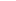 